DDebt Collectors Licensing Act 1964Portfolio:Minister for CommerceAgency:Department of Energy, Mines, Industry Regulation and SafetyDebt Collectors Licensing Act 19641964/108 (13 Eliz. II No. 108)23 Dec 19641 May 1965 (see s. 2 and Gazette 15 Apr 1965 p. 1041)Decimal Currency Act 19651965/11321 Dec 1965Act other than s. 4‑9: 21 Dec 1965 (see s. 2(1)); s. 4‑9: 14 Feb 1966 (see s. 2(2))Debt Collectors Licensing Act Amendment Act 19661966/02117 Oct 196617 Oct 1966Reprint approved 2 Feb 1972 Reprint approved 2 Feb 1972 Reprint approved 2 Feb 1972 Reprint approved 2 Feb 1972 Acts Amendment (Financial Administration and Audit) Act 1985 s. 31985/0984 Dec 19851 Jul 1986 (see s. 2 and Gazette 30 Jun 1986 p. 2255)Business Licensing Amendment Act 1995 Pt. 31995/05620 Dec 1995To be proclaimed (see s. 2(2))Acts Amendment and Repeal (Financial Sector Reform) Act 1999 s. 731999/02629 Jun 19991 Jul 1999 (see s. 2(1) and Gazette 30 Jun 1999 p. 2905)Reprint 2 as at 7 Mar 2003 (not including 1995/056)Reprint 2 as at 7 Mar 2003 (not including 1995/056)Reprint 2 as at 7 Mar 2003 (not including 1995/056)Reprint 2 as at 7 Mar 2003 (not including 1995/056)Sentencing Legislation Amendment and Repeal Act 2003 s. 552003/0509 Jul 200315 May 2004 (see s. 2 and Gazette 14 May 2004 p. 1445)Acts Amendment and Repeal (Courts and Legal Practice) Act 2003 s. 282003/0654 Dec 20031 Jan 2004 (see s. 2 and Gazette 30 Dec 2003 p. 5722)Courts Legislation Amendment and Repeal Act 2004 s. 141 & Sch. 2 cl. 132004/059 (as amended by 2008/002 s. 77(13))23 Nov 2004s. 141: 1 May 2005 (see s. 2 and Gazette 31 Dec 2004 p. 7128); Sch. 2 cl. 13 repealed by 2008/002 s. 77(13)State Administrative Tribunal (Conferral of Jurisdiction) Amendment and Repeal Act 2004 Pt. 2 Div. 352004/05524 Nov 20041 Jan 2005 (see s. 2 and Gazette 31 Dec 2004 p. 7130)Reprint 3 as at 26 May 2006 (not including 1995/056 & 2004/059 Sch. 2 cl. 13)Reprint 3 as at 26 May 2006 (not including 1995/056 & 2004/059 Sch. 2 cl. 13)Reprint 3 as at 26 May 2006 (not including 1995/056 & 2004/059 Sch. 2 cl. 13)Reprint 3 as at 26 May 2006 (not including 1995/056 & 2004/059 Sch. 2 cl. 13)Financial Legislation Amendment and Repeal Act 2006 Sch. 1 cl. 442006/07721 Dec 20061 Feb 2007 (see s. 2(1) and Gazette 19 Jan 2007 p. 137)Legal Profession Act 2008 s. 6582008/02127 May 20081 Mar 2009 (see s. 2(b) and Gazette 27 Feb 2009 p. 511)Standardisation of Formatting Act 2010 s. 512010/01928 Jun 201011 Sep 2010 (see s. 2(b) and Gazette 10 Sep 2010 p. 4341)Acts Amendment (Fair Trading) Act 2010 s. 1812010/0588 Dec 20101 Jan 2011 (see s. 2(c) and Gazette 24 Dec 2010 p. 6805)Reprint 4 as at 23 Sep 2011 (not including 1995/056)Reprint 4 as at 23 Sep 2011 (not including 1995/056)Reprint 4 as at 23 Sep 2011 (not including 1995/056)Reprint 4 as at 23 Sep 2011 (not including 1995/056)Licensing Provisions Amendment Act 2016 Pt. 32016/0441 Dec 20161 Jul 2017 (see s. 2(b) & Gazette 27 Jun 2017 p. 3407)Consumer Protection Legislation Amendment Act 2019 Pt. 42019/02524 Oct 20191 Jan 2020 (see s. 2(b) and Gazette 24 Dec 2019 p. 4415)COVID‑19 Response and Economic Recovery Omnibus Act 2020 s. 962020/03411 Sep 202012 Sep 2020 (see s. 2(b))Mutual Recognition (Western Australia) Amendment Act 2022 Pt. 3 Div. 32022/00729 Mar 20221 Jul 2022 (see s. 2(b) and SL 2022/80)Legal Profession Uniform Law Application Act 2022 s. 4242022/00914 Apr 20221 Jul 2022 (see s. 2(c) and SL 2022/113 cl. 2)Directors’ Liability Reform Act 2023 Pt. 3 Div. 192023/0094 Apr 20235 Apr 2023 (see s. 2(j))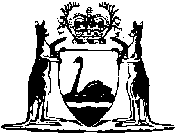 